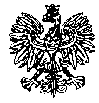 KOMENDA WOJEWÓDZKA POLICJIz siedzibą w RadomiuSekcja Zamówień Publicznych	ul. 11 Listopada 37/59, 26-600 Radomtel. 47 701 3103 		tel. 47 701 2263 Radom, dnia 29.11.2023r.ZP-2669/23	 				Egz. poj.                     WYKONAWCYInformacja o wyborze najkorzystniejszej oferty na zadanie nr 4 i 7 oraz unieważnieniu na zadanie nr 1,2,3,5,6,8,9,10,11,12 i 13Dotyczy: postępowania o udzielenie zamówienia publicznego ogłoszonego na usługi w trybie podstawowym, na podstawie art. 275 pkt 2 ustawy w przedmiocie zamówienia: Usługa parkowania/przechowywania pojazdów/rzeczy zabezpieczonych przez Policję i na jej koszt oraz innych pojazdów zleconych przez Policję do prowadzonych postępowań Nr sprawy  39/23Zamawiający – Komenda Wojewódzka Policji z siedzibą w Radomiu, działając na podstawie art. 253 ust. 2 ustawy z dnia 11 września 2019 r. Prawo zamówień publicznych (Dz. U. z 2023r., poz. 1605 z późn. zm.) informuje, o dokonaniu wyboru najkorzystniejszej oferty w przedmiotowym postępowaniu dla: Zadanie nr 4 – Usługa parkowania/przechowywania pojazdów/rzeczy zabezpieczonych przez Policję i na jej koszt oraz innych pojazdów zleconych przez Policję do prowadzonych postępowań – KMP Grójec Oferta oznaczona nr 3 złożona na zadanie nr 4 przez wykonawcę PHU Piotr Wolański, ul. Wilczogórska 11, 05-600 Grójecuzyskała łączną punktację 100,00 punktów, w tym: w kryterium I cena – 60,00 pkt. – 34 350,00 złw kryterium II ilość oferowanych miejsc parkingowych – 40,00 pkt. – 90 miejsc.UZASADNIENIE WYBORU OFERTY:Na zadanie nr 1 złożono jedną ważną ofertę. Oferta nr 3 to najkorzystniejsza oferta, która przedstawia najkorzystniejszy stosunek jakości tj. ilości oferowanych miejsc parkingowych do ceny.Cena najkorzystniejszej oferty przewyższa kwotę jaka zamawiający przeznaczył na realizację zamówienia, jednak Zamawiający zwiększył środki do kwoty ofertyZadanie nr 7 – Usługa parkowania/przechowywania pojazdów/rzeczy zabezpieczonych przez Policję i na jej koszt oraz innych pojazdów zleconych przez Policję do prowadzonych postępowań – KPP ŁosiceOferta oznaczona nr 1 złożona na zadanie nr 7 przez wykonawcę FHU HADES Kinga Wierzbickaul. Krasińskiego ½, 08-200 Łosiceuzyskała łączną punktację 100,00 punktów, w tym: w kryterium I cena – 60,00 pkt. – 18 234,75 złw kryterium II ilość oferowanych miejsc parkingowych – 40,00 pkt. – 15 miejsc.Na zadanie nr 7 złożono jedną  ważną ofertę. Oferta nr 1 to najkorzystniejsza oferta, która przedstawia najkorzystniejszy stosunek jakości tj. ilości oferowanych miejsc parkingowych do ceny.Cena najkorzystniejszej oferty mieści się w kwocie, którą zamawiający zamierza przeznaczyć na sfinansowanie zamówienia. WYKAZ  ZŁOŻONYCH  I  OTWARTYCH  OFERTZamawiający przed otwarciem ofert udostępnił na stronie internetowej prowadzonego postępowania: https://platformazakupowa.pl/pn/kwp_radom informację o kwocie, jaką zamierza przeznaczyć na sfinansowanie zamówienia.Zamawiający na realizacje zamówienia przeznaczył kwotę brutto 266.580,45  zł w rozbiciu na 13 zadań:1.brutto: 25 555,00 zł 
2.brutto: 46 494,00 zł 
3. brutto: 10 086,00 zł 
4. brutto: 26 235,00 zł 
5. brutto: 38 446,00 zł 
6. brutto: 4 720,00 zł 
7.  brutto: 18 234,75 zł 
8.  brutto: 2 210,00 zł 
9.   brutto: 1 771,20 zł 
10. brutto: 16 635,00 zł 
11. brutto: 45 540,00 zł 
12. brutto: 19 003,50 zł 
13. brutto: 11 650,00 złW wyznaczonym przez Zamawiającego terminie tj. do dnia  25.10.2023r., do godziny 10:00 – wpłynęło 3 oferty w przedmiotowym postępowaniu prowadzonym za pośrednictwem platformazakupowa.pl pod adresem: https://platformazakupowa.pl/pn/kwp_radom       Nazwy albo imiona i nazwiska oraz siedziby lub miejsca prowadzonej działalności gospodarczej albo miejsca zamieszkania Wykonawców, których oferty zostały otwarte, ceny lub koszty zawarte w ofertach:Oferta nr 1 -Zadanie nr 7- KPP ŁosiceFHU HADESKinga Wierzbickaul. Krasińskiego 1/208-200 Łosice Cena brutto- 18 234,75 zł cena po negocjacjach 18 234,75 zł Oferta nr 2- Zadanie nr 12 – KPP SzydłowiecPomoc drogowa TRANS-HOLMarcin Grusieckiul. Swiętokrzyska 3A26-400 Przysucha Cena brutto- 20 400,00 złOferta nr 3 - Zadanie nr 4 – KPP GrójecPHU Piotr Wolańskiul. Wilczogórska 1105-600 GrójecCena brutto- 47 350,00 zł  cena po negocjacjach 34 350,00 zł WYLICZENIE I PRZYZNANIE OFERTOM PUNKTACJIOferty zostały ocenione przez Zamawiającego w oparciu o następujące kryteria i ich znaczenie:     I.   cena „C” oferty brutto z wagą – 60 %,     II. ilość oferowanych miejsc parkingowych „M” z wagą– 40 %, co łącznie daje 100%.Ocena ofertP = C + M P – Suma punktów badanej ważnej oferty w ramach zadaniaC – cena oferty brutto – 60 pkt.M – ilość oferowanych miejsc parkingowych – 40 pkt.KRYTERIUM ICENA „C” OFERTY BRUTTOliczona dla każdego zadania zgodnie z poniższym wzorem:C = najniższa cena z ważnych ofert / cena badanej oferty x 60 pkt.KRYTERIUM IIILOŚĆ OFEROWANYCH MIEJSC PARKINGOWYCH „M”dla pojazdów samochodowych o DMC do 3,5T będzie liczona dla każdego zadania zgodnie z poniższym wzorem:M = ilość miejsc parkingowych badanej oferty / największa ilość miejsc parkingowych z ważnych ofert x 40 pkt.O WYBORZE NAJKORZYSTNIEJSZEJ OFERTY DLA DANEGO ZADANIA ZADECYDOWAŁA NAJWYŻSZA ILOŚĆ PUNKTÓW UZYSKANYCH ŁĄCZNIE ZA KRYTERIA C i M DLA DANEGO ZADANIA.Wyliczenie punktacji i ranking ofert:Zadanie nr 4 Zadanie nr 7Ponadto zamawiający informuje, ze postępowanie na:Zadanie  nr 1,2,3,5,6,8,9,10,11 i 13 zostało unieważnione  na podstawie art. 255 pkt. 1  ustawy Pzp tj. nie złożono żadnej oferty.Uzasadnienie prawne: art. 255 pkt. 1 ustawy Pzp tj. nie złożono żadnej oferty (Dz.U. z 2023r. poz. poz. 1605 z póżn.zm) Uzasadnienie faktyczne: na zadanie nr 1,2,3,5,6,8,9,11,10 i 13 nie złożono żadnej oferty.Na zadanie nr  12 zostało unieważnione  na podstawie art. 255 pkt. 2  ustawy Pzp tj. wszystkie złożone w postępowaniu oferty podlegały odrzuceniu.Uzasadnienie prawne: art. 255 pkt. 2 ustawy Pzp tj. wszystkie złożone w postępowaniu oferty podlegały odrzuceniu (Dz.U. z 2023r. poz. 1605  z póżn.zm) Uzasadnienie faktyczne: na zadanie nr 12 wpłynęła jedna oferta nr  2, która została odrzucona  na podstawie art. 226 ust. 1 pkt 5  ustawy Pzp.                        Z poważaniemWz. Ewa Piasta-GrzegorczykWyk. egz. poj.Opracował: E.P.GInformację o wyborze najkorzystniejszej oferty udostępniono na stronie internetowej prowadzonego postępowania pod adresem: https://platformazakupowa.pl/pn/kwp_radom w dniu 29.11.2023 r.Nr ofertyFirmy oraz adresy wykonawców, których oferty zostały otwarteŁączna cena brutto Ilość miejsc parkingowych   Łączna    punktacjaRanking3PHU Piotr Wolańskiul. Wilczogórska 1105-600 Grójec34 350,00 zł 90    100,00 pkt1Nr ofertyFirmy oraz adresy wykonawców, których oferty zostały otwarteŁączna cena brutto Ilość miejsc parkingowych Łączna punktacjaRanking1 FHU HADESKinga Wierzbickaul. Krasińskiego 1/208-200 Łosice 18 234,75 zł          15100,00 pkt 1